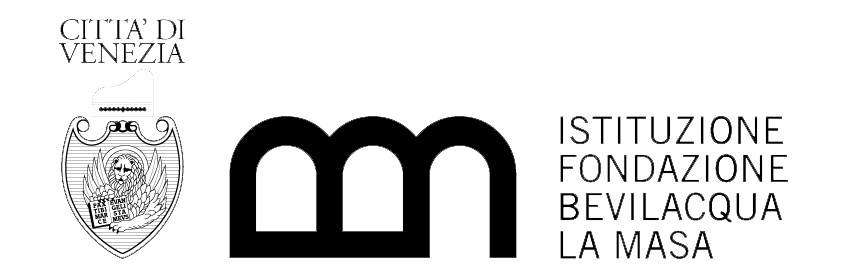 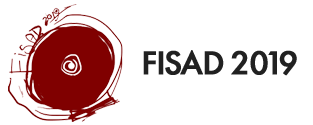 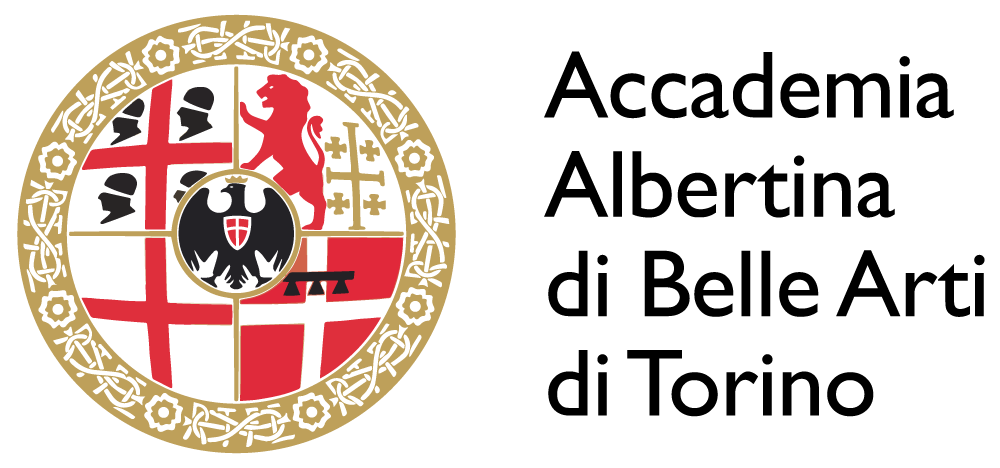 COMUNICATO STAMPAPassione Bi-polareIstituzione Fondazione Bevilacqua La Masa - Palazzetto Tito16-29 novembre 2019Il 16 novembre alle ore 16.30 sarà inaugurata a Venezia, presso l’Istituzione Fondazione Bevilacqua La Masa di Palazzetto Tito, la mostra “Passione bi-polare”, visitabile dal 16 al 29 Novembre.L’esposizione, curata da Edoardo Di Mauro, Gabriele Romeo e Laura Valle, porterà in rassegna un cospicuo corpus di ricerche artistiche e visive, prodotte da studenti, artisti e docenti dell’Accademia Albertina, volte a spiegare al largo pubblico il duplice significato della passione, maturato dallo studio di quelle ricerche estetiche e visive che vennero prodotte dagli artisti del XXº e del XXIº secolo.Tra echi, rimandi ed esplorazioni antropologiche, il fruitore sarà  libero di individuare quei comportamenti che vedono l’affiliazione di questo termine “passione” agire nella nostra contemporaneità, in un convivio gioviale che rivela - nella quotidiana realtà - l’umanità di pensare e di agire nei ricercatori e comunicatori visivi. Quest’ultimi, impegnati spesso a esplorare le vie dei sentimenti e delle emozioni con dedizione, sofferenza, dolore e, soprattutto, amore.La manifestazione avrà un ospite d’eccezione, Hermann Nitsch, storico esponente dell’Azionismo Viennese e al quale verrà conferito, contestualmente alla manifestazione veneziana, il titolo di Accademico d’Onore dall’Accademia Albertina di Belle Arti di Torino.Durante il periodo della rassegna saranno previsti, inoltre, un ciclo di incontri aperti al pubblico con autorevoli nomi: Cristina Giudice, Lorella Giudici,  Massimo Melotti e Stefano Pasquini.Con oltre 70 partecipanti, il presente evento ha richiesto ai curatori, studenti e docenti, oltre un anno e mezzo di lavoro, di collaborazione con le autorità del territorio veneziano, con l’Archivio Palli, e, come un fiore all’occhiello, rappresenta la fase conclusiva della IIª edizione del FISAD (Festival Internazionale delle Scuole d’Arte e Design), patrocinato dal MIUR, svoltosi già a Torino dal 14 Ottobre al 17 Novembre, ideato e diretto da Salvo Bitonti, Direttore dell’Accademia di Torino.Durante il giorno dell’inaugurazione il pubblico e il maestro Nitsch verranno accolti alla FBLM con la performance musicale eseguita con viola della studentessa Sara Francesca Molinari, diplomatasi nel 2017 al Conservatorio Vivaldi di Alessandria. Allieterà il pubblico in sala con La Fuga, il secondo dei quattro tempi che compongono la Sonata n° 1 in sol minore, scritta nel 1720 da Johan Sebastian Bach.Sempre nello stesso periodo Venezia ospita Ezio Gribaudo, già Accademico d’Onore e Presidente Onorario dell’Accademia di Torino, in occasione del suo 90º genetliaco, festeggiato con una mostra che sarà inaugurata il 15 novembre presso Palazzo Contarini del Bovolo.La conferenza stampa che introdurrà la manifestazione è prevista per le h. 12.00 presso la sede della Fondazione a Palazzetto Tito, alla presenza dei curatori, degli artisti, del Presidente della FBLM, Bruno Bernardi, dell’Assessore al Turismo, Toponomastica, Decentramento e ai Rapporti con le Municipalità della Città di Venezia, Paola Mar, della Presidente dell’Accademia Albertina, Paola Gribaudo e del Direttore della medesima Istituzione, Salvo Bitonti.Con la partecipazione di:Marco Abrate, Valentina Aceto, Elisabetta Ajani, Stefano Allisiardi, Mirko Andreoli, Laura Avondoglio, Viola Barovero, Kostas Bassanos, Paolo Belgioioso, Salvo Bitonti, Nicolò Borgese, Carlotta Buda,  Donato Canosa, Niccolò Calmistro, Pietro Campagnoli, Vittorio Campanella, Gabriele Domenico Casu, Francesca Cataldi, Andrea Catolino, Andrea Colucci, Lucia Corino, Giorgia Costantini, Marco Curiale, Dai Yuhang, Lorenzo D'Anella, Daniele D'Antonio, Camilla Delsignore, Hanieh Eshtehardi, Agnese Falcarin, Giuseppe Falcone, Fang Qingchu, Franco Febbraro, Franko B, Carlotta Frecentese, Marco Gagliardi, Edoardo Gallina,  Daniele Gay, Cristina Giudice, Lorella Giudici, Noemi Givone Toro, Arvin Golrokh, Ezio Gribaudo, Bahar Heidarzade, Ejona Kasa, Silvana Li Pira, Giorgia Lo Faso, Giovanni Lombardo, Emanuele Longo, Claudia Lucas, Elena Mantello, Franco Marchisio, Stefano Marvulli, Massimo Melotti, Stefano Merlo, Sara Molinari, Enza Monetti, Angelica Moretti, Giuseppe Mulas, Gabriele Nicola, Alberto Nurisso, Pan Tiannan, Alberto Parino, Eric Pasino, Stefano W. Pasquini, Tiziana Pellerano, Elisa Pellizzari, Max Petrone, Denis Picatto, Nicholas Polari, Elena Radovix, Clelia Rainone, Agnese Ricchi, Andrea Rinaudo, Laura Roba, Monica Rolfini, Gabriele Romeo, Miriana Rondo, Ornella Rovera, Beatrice Sacco, Giorgia Sanlorenzo, Stefano Scagliola, Carlo Michele Schirinzi, Marie Scollo, Erica Suzzarellu, Susanna Testa, Luisa Valentini, Laura Valle, Andrea Villa, Emanuele Viscuso, Massimo Voghera, Andrea Zanninello, Daniela  Zarro, Greta Zunino.Appuntamenti in Fondazione:Lorella Giudicimercoledì 20 novembreRemo Bianco: Le impronte della memoriaI legami con Veneziah. 17.30Massimo Melottivenerdì 22 novembreL’età della finzioneArte e società tra realtà ed estasih. 16.30Cristina Giudice, Donato Canosa, Silvana Li PiraVenerdì 22  novembreNel Paese dei Lestrigoni. Narrazioni di percorsi migratori.h. 17.30Stefano Pasquinigiovedì 28 novembreUNTLITED BOOK - LIBRO SENZA TITOLOh. 17.30Modereranno gli interventi dei quattro incontri Stefano Coletto e Gabriele Romeo.————————-per maggiori informazioni:Relazioni esterne/Pinacoteca Albertina di TorinoEnrico Zanellatipinacoteca.albertina@coopculture.itcomunicazione@albertina.academyIstituzione Fondazione Bevilacqua La Masa, Palazzetto TitoDorsoduro 2826 - 30123 - Veneziapress@bevilacqualamasa.it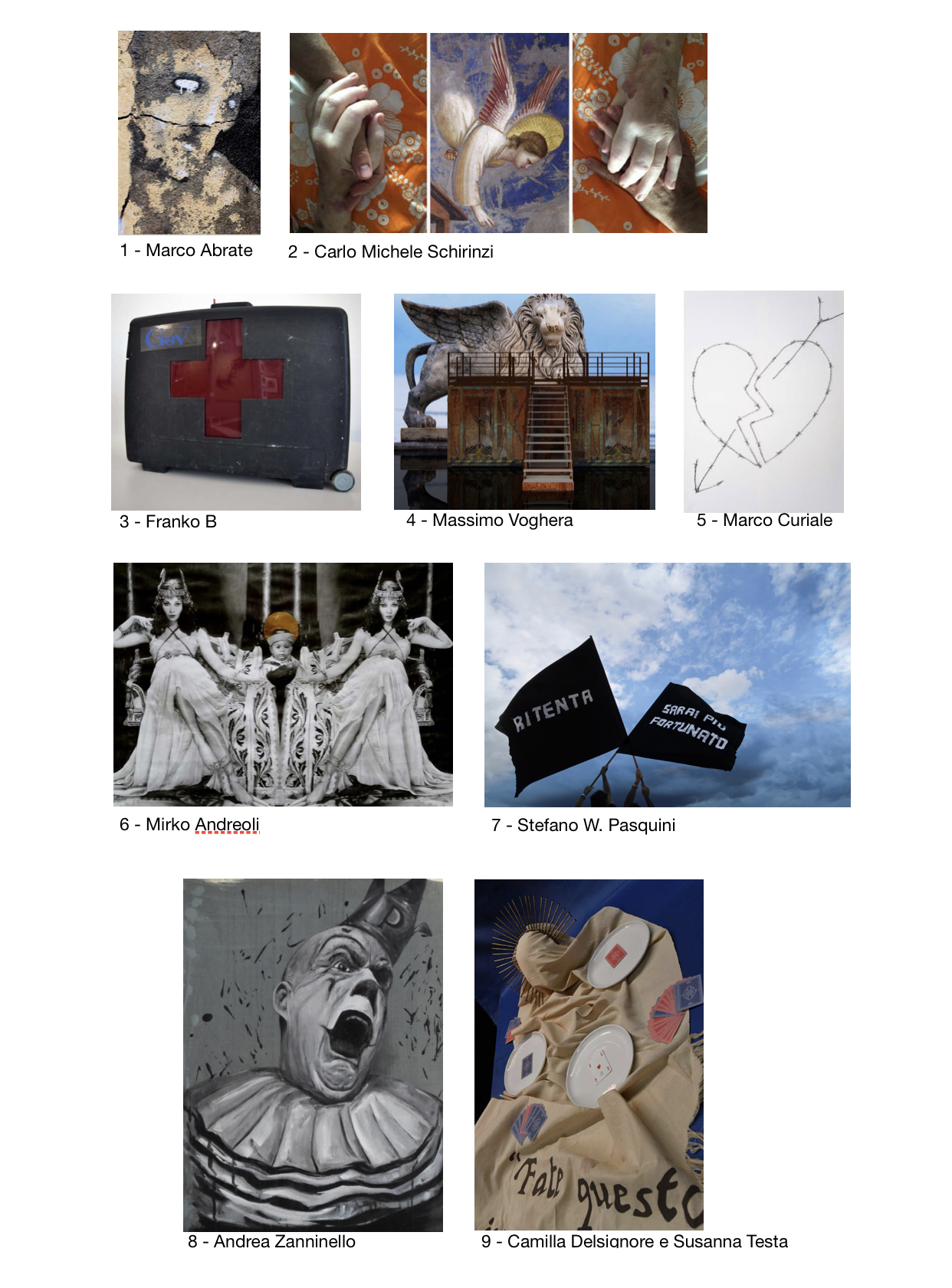 